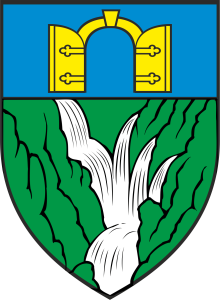 AKTI OPĆINSKOG  OPĆINSKOG VIJEĆA  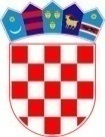                      REPUBLIKA HRVATSKA          SPLITSKO-DALMATINSKA ŽUPANIJA                       OPĆINA  ZADVARJE                           Općinsko  vijećeKlasa : 021-01/22-01/06UrBroj:2155/04-04-22- 01Zadvarje ,21.06.2022                     Temeljem članka 33 Statuta općine Zadvarje („Službeni glasnik broj:03/09,2/13) Općinsko vijeće općine Zadvarje ) , na 6. sjednici Općinskog vijeća održanoj 21.06.2022. , donosi se					ODLUKA	o usvajanju izmjene Odluke o nerazvrstanim cestama na području općine Zadvarje -				registar nerazvrstanih cesta     	  1.Usvaja se izmjena Odluke o nerazvrstanim cestama na području općine Zadvarje .	  2.Izmjene će biti uvrštene u registar nerazvrstanih cesta koji čini prilog ove Odluke	  3. Ova Odluka stupa na snagu danom donošenja.                                                                                       Predsjednik                                                                                    Toni   Popović